Publicado en Madrid el 30/01/2019 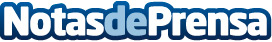 Veracetics, un referente de calidad en Aloe vera a nivel internacionalLa triple certificación IASC, la renovación de todos sus sellos de calidad, el proyecto de microalgas para Bioeconomía y Desarrollo en Murcia, o el sello vegano son sólo algunos de los continuos logros conseguidos por Veracetics en 2018. Reconocimientos, de gran valor, que consolidan a esta empresa pionera a nivel nacional y fortalecen su proyección internacionalDatos de contacto:En Ke Medio Broadcasting912792470Nota de prensa publicada en: https://www.notasdeprensa.es/veracetics-un-referente-de-calidad-en-aloe Categorias: Nacional Nutrición Industria Farmacéutica Gastronomía Ecología Industria Alimentaria Emprendedores Recursos humanos Jardín/Terraza Actualidad Empresarial http://www.notasdeprensa.es